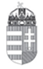 Magyarország nagykövetsége ZágrábA Sberbank meghatározó tulajdonrészt szerezhet az AgrokorbanVezetői összefoglaló: Fabris Perusko, az Agrokor rendkívüli biztosa és Szergej Volk, a Sberbank képviselője bejelentette: a rendkívüli cégvezetés és a bank megállapodott abban, hogy együttműködnek egy átfogó kiegyezés előkészítésén. Ennek érdekében a Sberbank eláll azoktól a perektől, amelyeket 1,06 milliárd eurós adósság kényszerfizettetésére indított. Az orosz bank lehet továbbá azoknak a pénzügyi hitelezőknek képviselője az Állandó Hitelezői Tanácsban, amelyeknek követeléseire az Agrokornak legalább 5 tagvállalata adott garanciát. A Sberbank a leírt adósságrészért megkaphatja a cégcsoport részvényeinek 20 százalékát. Fabris Perusko, az Agrokor rendkívüli biztosa és Szergej Volk, a Sberbank képviselője március 21-i  sajtótájékoztatón közölte, hogy megállapodtak abban, milyen feltételek alatt fog az orosz bank visszatérni a tárgyalóasztalhoz a cégcsoport és a hitelezők közötti megállapodás előkészítése végett. Ennek érdekében a Sberbank eláll azoktól a perektől, amelyeket az Agrokornak nyújtott 1,06 milliárd euró hitel kényszerfizettetése végett indított el. A konszern rendkívüli biztosa tájékoztatni fogja a Zágrábi Cégbíróságot, hogy az orosz bank által benyújtott követelést elfogadhatónak tartja-e. A fentiek következményeként a Sberbank, mint az Agrokor legnagyobb egyéni hitelezője, bekerülne abba a hitelezői csoportba, amelyben azok a pénzügyi hitelezők vannak, akik a visszafizetésre, a cégcsoportnak legalább 5 tagjától kaptak garanciát, és nagy valószínűséggel ennek lenne a képviselője az Állandó Hitelezői Tanácsban (ÁHT). Szakemberek véleménye szerint a konszern és az orosz bank közötti megállapodást a Szlovén Legfelső Bíróság március 14-én elfogadott jogerős végzése is motiválta, amely szerint a lex Agrokor nem alkalmazható az Agrokor teljes vagy résztulajdonában lévő szlovén cégekre. Bosznia-Hercegovinában és Szerbiában az illetékes bíróság még tavaly augusztusban határozott, hogy a jogszabály nem alkalmazható a cégcsoport tulajdonában lévő helyi bejegyzésű cégekre (angol bíróság még nem hozott jogerős döntést, illetve egyelőre alkalmazhatónak minősítette a törvény rendelkezéseit Anglia és Wales területére).Piaci elemzők szerint az ÁHT összetétele, sőt megalakulása a lex Agrokor által szabott határidőn belül (2018. július 10.) továbbra is nagyon kérdéses. Több hírportál szerint a biztosított követelésekkel rendelkező hitelezők a Franck vállalat képviselőjét fogják javasolni a Tanácsba. A másik 4 csoportnak még 30 nap áll rendelkezésére képviselő delegálására. A helyzetet nehezíti, hogy a Legfelső Cégbíróságnak 100 vitás követelési ügyben kell döntenie ahhoz, hogy végleges legyen az 5 hitelezői csoport összetétele, valamint a mindenki által elfogadható követelések összege.A tárgyalások résztvevői nem nyilatkoznak a megvitatott kérdésekről, ezért a sajtóban különböző feltételezések jelennek meg a kiegyezés tartalmát illetően. A rendkívüli cégvezetés március 14-én, a vállalat honlapján közzétette a konszern összértékének első becslését, amelynek alsó határa 1,86 milliárd euró, felső határa pedig 3,82 milliárd euró. Ezzel szemben a vállalat összadóssága legalább 4 milliárd euró, de a Legfelső Cégbíróság döntéseitől függően felmehet akár 7,6 milliárd euróra. Több hírportál szerint a rendkívüli biztos és munkatársai 530 millió euró összegű ún. „régi” (a rendkívüli cégvezetés aktiválását megelőző határidős) hitelt visszafizethetőnek tart, így ez az összeg eleve nem lesz esetleges leírások tárgya. Tekintettel arra, hogy még 2018 folyamán lejár az ún. „roll-up” hitel visszafizetési határideje, a szakemberek számításai szerint az Agrokornak további 1,6 milliárd euró hitelre lesz szüksége, hogy eleget tegyen kötelezettségeinek. Az Agrokor a következő adósság-leírási szerkezetet fogja javasolni:A kötvény tulajdonosai és a hiteleket nyújtó pénzintézmények a követeléseik 50-60 százalékát írnák le, a többit pedig átalakítanák az új konszern tulajdonrészévé. Ezzel a részvények 95 százalékát szerezhetik meg, illetve a legnagyobb egyéni részvényes a Sberbank lenne 20 százalékos tulajdonrésszel.A beszállítók a lex Agrokor alkalmazásának végéig megkapnák a leszállított áruk értékének 65 százalékát, a kiegyezést követő 4 éves időszakban pedig 80 százalékát, a vissza nem fizetett követelések része pedig befektetéssé alakulna át. Ezzel a beszállítók is néhány százalékos tulajdonrészt szerezhetnének.A beszállítók a hitelezés fedezése címen átvett váltók értékének 80-90 százalékát írnák le.Megjegyzés: A gazdasági témákra szakosodott újságírók szerint még mindig sok az ismeretlen részlet, de feltételezhető, hogy Ante Ramljak volt biztos lemondása után a Sberbank és a Knighthead Capital Befektetési Alap mozgatják a tárgyalások menetét.